Allan HackneyAllan is an outcome-driven, people-oriented leader recognized for developing and executing pragmatic strategies that drive growth, improve efficiency and control risk.  He serves as Connecticut’s Health Information Technology Officer within the Office of Health Strategy, a role appointed by Lt. Governor Nancy Wyman to develop and coordinate the implementation of a state-wide health information technology (HIT) strategy, and to build and implement health information interoperability services.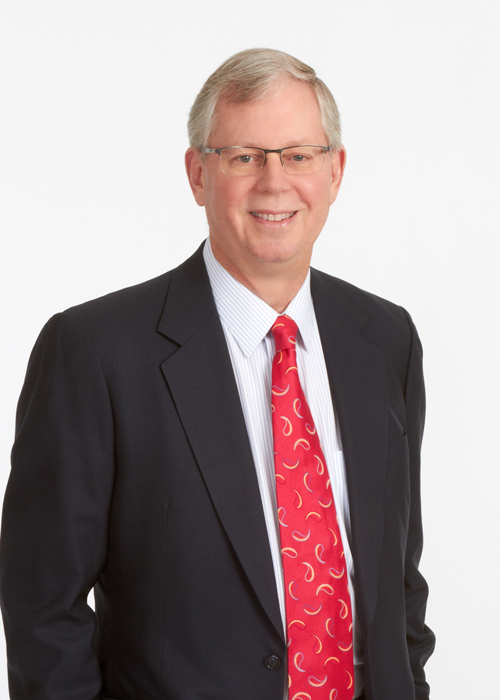 Previously, Allan served as SVP & Chief Information Officer (CIO) at John Hancock Financial Services with oversight of the company's technical teams.  In this role, he introduced mobile computing and the first company-wide customer data repository.  As a catalyst for change, he created shared services and optimized vendors, generating millions in free cash flow to reinvest in new functions and capabilities.Allan joined John Hancock from AIG Consumer Finance Group where, as CIO and Operations Executive, he led the effort to reposition autonomous banking and lending operations into a more integrated global platform to enable significant expansion.  Previously, he was SVP of IT for Bank of America Commercial Finance.Allan started his career at GE, where he held a number of leadership positions in the USA and Japan for GE Capital's global consumer finance business, led more than 50 global IT due diligence and M&A integration transactions, and headed GE Capital's initiative to launch Six Sigma across its IT function.Professionally, he holds CISM and CRISC certifications. He was named a Computerworld Premier 100 CIO during 2012, and is a Mentor in Columbia University’s Technology Management Masters program.In the community, Allan is co-founder and member of the Regional Board of Directors of buildOn in Boston, a national non-profit organization that empowers youth is to break the cycle of poverty, illiteracy and low expectations through service and education.  He is also on the Board of Directors for Common Impact, the national leader in developing tomorrow’s leaders through skill-based volunteering and community engagement.Allan graduated with a Bachelor's degree from Colgate University.  He and his wife Jane reside in New Canaan, CT and Boston, MA.